22.04 wtorek kl. IIWiosna w sadzieSad - plantacja, obszar, na którym uprawia się drzewa lub krzewy owocowe, np. jabłonie, wiśnie, śliwy, czereśnie, grusze.Uprawą sadu zajmuje się rolnik zwany sadownikiem.EDUKACJA POLONISTYCZNANa podstawie wiersza na str. 70 zastanówcie się o jakiej porze roku jest mowa i czym się ta pora roku charakteryzuje. Następnie wykonaj ćw. 1,2 i 3 ze str. 76 pamiętaj….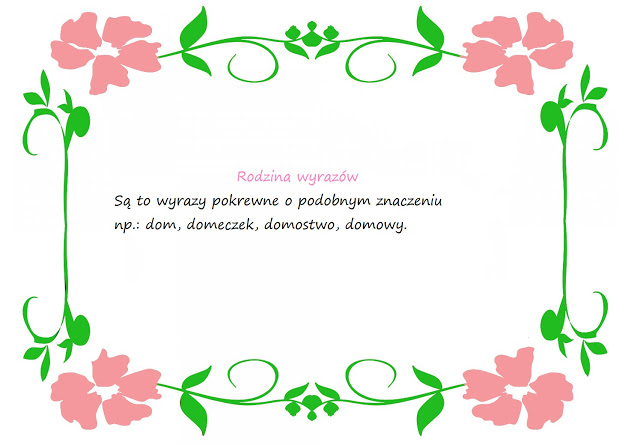 EDUKACJA PPRZYRODNICZANa początku zapraszam do obejrzenia filmu, jak to się dzieje, że z kwiatów drzew owocowych mamy smaczne i soczyste jabłka, gruszki, wiśnie i wiele innych.https://www.eduelo.pl/prezentacja/788/ Dla utrwalenia przeczytajcie samodzielnie tekst pt. ,,Od kwiatu do owocu" w podręczniku na str. 71. Na podstawie tych wiadomości wykonajcie polecenie 4 i 5 w ćwiczeniach na str. 77.Ostatnie polecenie czeka na Was w ćw. polonistycznych na stronie 78. Podpisz zdjęcia odpowiednimi zdaniami. Pamiętaj, że zdanie zaczynamy od wielkiej litery, a kończymy kropką.                                 EDUKACJA PLASTYCZNA Wykonajcie w wolnej chwili dowolną techniką kwitnące drzewo w sadzie. Prace prześlijcie do mnie do piątku 24.04. 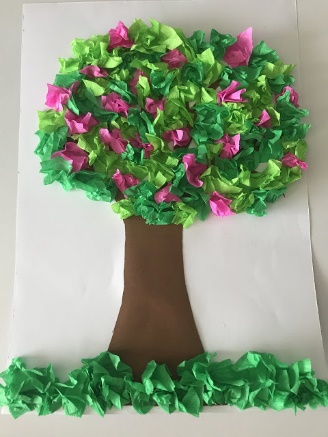 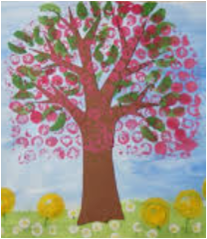 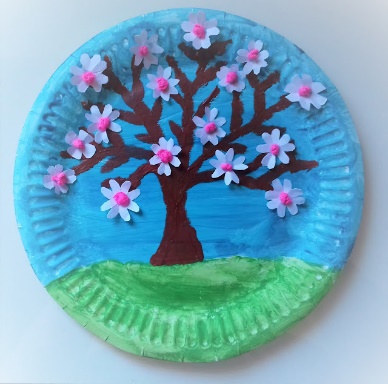 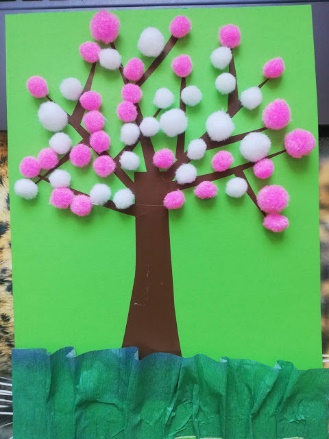 EDUKACJA MATEMATYCZNAMATEMATYKA NA CO DZIEŃ Paragony dostajemy przy każdym zakupie. Poproś rodziców o pomoc.Zbierz 4 paragony i wykonaj zadania: Zapoznaj się z informacjami na paragonie- ułóż od największej transakcji do najmniejszej- uszereguj daty zakupu od najdawniejszej do najbliższej- uszereguj czas zakupu od najwcześniejszej godziny do najpóźniejszej- uszereguj według numerów NIP - możesz zastosować dowolne kryteriumKtóra godzina? - utrwalajcie  https://learningapps.org/1480936 https://learningapps.org/1143498?fbclid=IwAR3KWzJWD1AJNvVn3ZkYje93FVARWqK3FHk7NlthrjEAsyIHuCabcmvjKac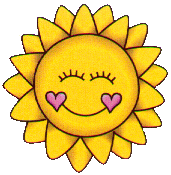 Życzę Wam miłego dnia.